মাঠ পর্যায়ে প্রাণিস্বাস্থ্য সেবা কার্যক্রম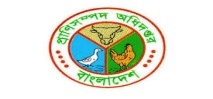 মাঠ পর্যায়ে প্রাণিস্বাস্থ্য সেবা কার্যক্রমমাঠ পর্যায়ে প্রাণিস্বাস্থ্য সেবা কার্যক্রমমাঠ পর্যায়ে প্রাণিস্বাস্থ্য সেবা কার্যক্রম       স্থানঃ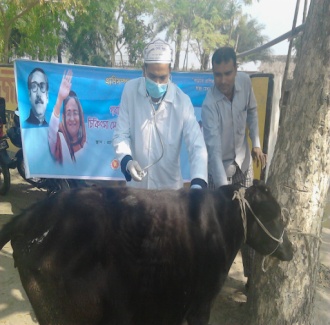 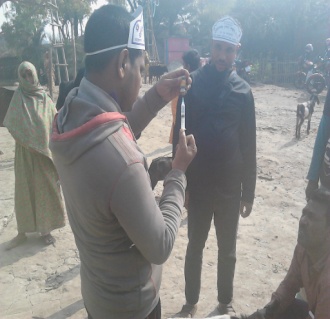   তারিখঃ        স্থানঃ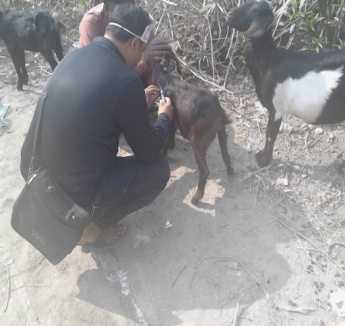 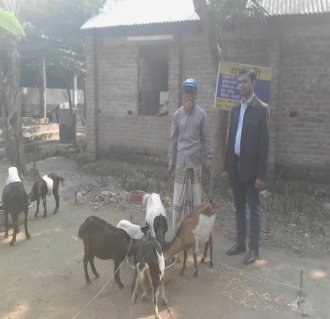   তারিখঃ আয়োজনেঃ উপজেলা প্রাণিসম্পদ দপ্তর, আশাশুনি, সাতক্ষীরাআয়োজনেঃ উপজেলা প্রাণিসম্পদ দপ্তর, আশাশুনি, সাতক্ষীরাআয়োজনেঃ উপজেলা প্রাণিসম্পদ দপ্তর, আশাশুনি, সাতক্ষীরাআয়োজনেঃ উপজেলা প্রাণিসম্পদ দপ্তর, আশাশুনি, সাতক্ষীরা